Publicado en Barcelona el 22/03/2019 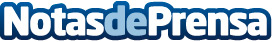 HiKOKI sigue estrechando sus lazos con la SD EibarEl patrocinador japonés, líder en el sector de las herramientas eléctricas para profesionales, desvela sus últimas novedades en una presentación exclusiva celebrada en el Estadio Municipal de IpuruaDatos de contacto:Maria GarcíaNota de prensa publicada en: https://www.notasdeprensa.es/hikoki-sigue-estrechando-sus-lazos-con-la-sd Categorias: Bricolaje Fútbol Marketing País Vasco Innovación Tecnológica Construcción y Materiales http://www.notasdeprensa.es